[АРАР                                                   РЕШЕНИЕ«О бюджете сельского поселения Юмашевский сельсовет муниципального района Республики Башкортостан  на 2014 год и на плановый период 2015 и 2016 годов»Совет сельского  поселения Юмашевский  сельсовет муниципального района Чекмагушевский район  Республики Башкортостан РЕШИЛ:	1. Утвердить основные характеристики бюджета сельского  поселения  Юмашевский  сельсовет муниципального района Чекмагушевский район Республики Башкортостан  на 2014год:1) прогнозируемый общий объем доходов  бюджета  сельского  поселения  Юмашевский  сельсовет муниципального района Чекмагушевский район Республики Башкортостан в сумме    2845,51 тыс. рублей;  2) общий объем расходов  бюджета  сельского  поселения  Юмашевский сельсовет муниципального района Чекмагушевский район Республики Башкортостан в сумме   2845,51           тыс. рублей;3) дефицит  бюджета сельского  поселения  Юмашевский сельсовет муниципального района Чекмагушевский район Республики Башкортостан в сумме 0 рублей.2. Утвердить основные характеристики бюджета сельского  поселения Юмашевский  сельсовет муниципального района Чекмагушевский район Республики Башкортостан на плановый период 2015 и 2016 годов:1) прогнозируемый общий объем доходов  на 2015 год в сумме  3601,51 тыс. рублей и на 2016 год в сумме 3787,21 тыс. рублей;  2) общий объем расходов   на 2015 год в сумме 3601,51тыс. рублей, в том числе условно утвержденные расходы в сумме  75 тыс. рублей,  и на 2016 год в сумме 3787,21 рублей, в том числе условно утвержденные расходы в сумме 162 тыс. рублей;  3) дефицит  на 2015 год в сумме 0 рублей и на 2016 год в сумме 0 рублей.3. Утвердить перечень главных администраторов доходов бюджета сельского поселения Юмашевский сельсовет муниципального района Чекмагушевский район   Республики Башкортостан согласно приложению № 1 к настоящему решению.4. Утвердить перечень главных администраторов источников финансирования дефицита бюджета сельского поселения Юмашевский сельсовет  муниципального района Чекмагушевский район Республики Башкортостан  согласно приложению № 2 к настоящему решению.5. Установить поступления доходов в бюджет сельского поселения  Юмашевский сельсовет муниципального района Чекмагушевский район Республики Башкортостан:1) на 2014 год согласно приложению № 3 к настоящему Решению;2) на плановый    период 2015   и   2016  годов   согласно  приложению № 4 к настоящему решению.	 6. Установить передачу в бюджет муниципального  района Чекмагушевский район  Республики Башкортостан  межбюджетных трансфертов, передаваемых бюджетам муниципальных районов из бюджетов поселений в части передачи отрицательных трансфертов – в 2014 году-0  тыс. рублей, в 2015 году-756 тыс. рублей, в 2016 году-941,7 тыс.рублей.    7. Установить, средства, полученные бюджетными учреждениями  от приносящей доход деятельности, учитываются на лицевых счетах, открытых в органе по составлению и исполнению местного бюджета на балансовом счете  в учреждениях Центрального банка Российской Федерации или кредитных организациях, и расходуются бюджетными учреждениями в соответствии с генеральными разрешениями (разрешениями), оформленными главными распорядителями     (распорядителями)   средств    местного       бюджета           в установленном органом по составлению и исполнению бюджета  порядке, и сметами доходов и расходов по приносящей доход деятельности, утвержденными в порядке, определяемом главными распорядителями средств местного бюджета в пределах остатков средств на их лицевых счетах, если иное не предусмотрено настоящим решением.Установить, что средства, полученные от приносящей доход деятельности, не могут направляться бюджетными учреждениями  на создание других организаций, покупку ценных бумаг и размещаться на депозиты в кредитных организациях.8. Утвердить в пределах общего объема расходов бюджета сельского поселения Юмашевский сельсовет муниципального района Чекмагушевский район Республики Башкортостан, установленного пунктом 1 настоящего Решения, распределение бюджетных ассигнований по разделам, подразделам, целевым статьям  (муниципальным программам Республики Башкортостан и непрограммным направлениям деятельности), группам видов расходов классификации расходов бюджетов:1) на 2014 год согласно приложению № 5 к настоящему Решению;2) на    плановый    период  2015 и 2016 годов  согласно   приложению № 6 к настоящему решению.Утвердить в пределах общего объема расходов бюджета сельского поселения  Юмашевский  сельсовет муниципального района Чекмагушевский район Республики Башкортостан, установленного пунктом 1 настоящего Решения, распределение бюджетных ассигнований по целевым статьям  (муниципальным программам  и непрограммным направлениям деятельности), группам видов расходов классификации расходов бюджетов:1) на 2014 год согласно приложению № 7 к настоящему Решению;2) на плановый период 2015  и  2016  годов   согласно   приложению   № 8 к настоящему решению.9. Утвердить ведомственную структуру расходов бюджета сельского  поселения  Юмашевский  сельсовет муниципального района Чекмагушевский район Республики Башкортостан:1) на 2014 год согласно приложению № 9 к настоящему Решению;2) на плановый    период 2015 и 2016 годов согласно     приложению № 10 к настоящему решению10. Установить, что нормативные правовые акты сельского поселения Юмашевский сельсовет  муниципального района Чекмагушевский район Республики Башкортостан, предусматривающие принятие новых видов расходных обязательств или увеличение бюджетных ассигнований на исполнение существующих видов расходных обязательств сверх утвержденных в бюджете сельского поселения на 2014 год и на плановый период 2015 и 2016 годов, а также сокращающие его доходную базу, подлежат исполнению при изыскании дополнительных источников доходов бюджета сельского поселения  и (или) сокращении бюджетных ассигнований по конкретным статьям расходов бюджета сельского поселения  при условии внесения соответствующих изменений в настоящее решение.Проекты решений и иных нормативных правовых актов сельского поселения Юмашевский сельсовет  муниципального района Чекмагушевский  район Республики Башкортостан, требующие введения новых видов расходных обязательств или увеличения бюджетных ассигнований по существующим видам расходных обязательств сверх утвержденных в бюджете сельского поселения  на 2014 год и на плановый период 2015 и 2016 годов либо сокращающие его доходную базу, вносятся только при одновременном внесении предложений о дополнительных источниках доходов бюджета сельского поселения  и (или) сокращении бюджетных ассигнований по конкретным статьям расходов бюджета сельского поселения.Администрация сельского поселения Юмашевский сельсовет муниципального района Чекмагушевский район Республики Башкортостан  не вправе принимать решения, приводящие к увеличению в 2014-2016 годах численности муниципальных служащих и работников организаций бюджетной сферы.11. Установить предельный объем муниципального долга сельского поселения Юмашевский сельсовет муниципального района Чекмагушевский район Республики Башкортостан на 2014 год в сумме   0 тыс. рублей, на 2015 год в сумме   0 тыс. рублей, на 2016 год в сумме 0 тыс. рублей.Установить верхний предел муниципального  долга сельского поселения Юмашевский сельсовет муниципального района Чекмагушевский район Республики    Башкортостан    на   1 января  2015 года в сумме  0 тыс. рублей, на 1 января 2016 года  в  сумме  0 тыс. рублей и на 1 января 2017 года в сумме  0 тыс. рублей, в том числе  верхний    предел долга  по  муниципальным   гарантиям  на 1 января 2015 года в сумме  0 тыс. рублей, на 1 января 2016 года в сумме 0 тыс. рублей и на 1 января 2017 года в сумме 0  тыс. рублей.	12. Установить, что остатки средств бюджета сельского поселения Юмашевский сельсовет муниципального  района Чекмагушевский    район   по   состоянию на 1 января 2014 года в размере не более одной двенадцатой общего объема расходов бюджета сельского поселения направляются Администрацией сельского поселения Юмашевский сельсовет муниципального  района Чекмагушевский район Республики Башкортостан на покрытие временных кассовых разрывов, возникающих в ходе исполнения бюджета сельского поселения.	13. Установить, что  получатель средств  бюджета сельского поселения Юмашевский сельсовет муниципального района Чекмагушевский район Республики Башкортостан, при заключении муниципальных контрактов (гражданско-правовых договоров) на поставку товаров, выполнение работ, оказание услуг вправе предусматривать авансовые платежи в размерах, определенных Администрацией сельского поселения.  14.  Установить, что  резервный фонд сельского поселения Юмашевский сельсовет муниципального района Чекмагушевский  район Республики Башкортостан составляет  в 2014 году -    тыс. рублей, в 2015 году -    тыс.рублей, в 2016 году -  тыс. рублей.  	15. Настоящее решение вступает в силу с 1 января 2014 года.Глава сельского поселения  Юмашевский  сельсовет муниципального  района Чекмагушевский район Республики  Башкортостан                                           	Г.С.Тимофеевс.Юмашево                              17  декабря  2013  года.  № 121     БАШ[ОРТОСТАН  РЕСПУБЛИКА]ЫСА[МА{ОШ  РАЙОНЫ муниципаль районЫНЫ@   ЙОМАШ АУЫЛ СОВЕТЫ АУЫЛ  БИЛ^м^]Е СОВЕТЫ 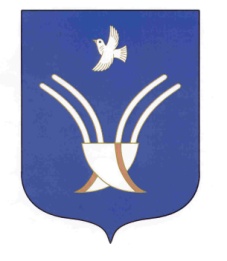 Совет сельского поселения  ЮМАШЕВСКИЙ СЕЛЬСОВЕТмуниципального района Чекмагушевский район Республики БашкортостанСовет сельского поселения  ЮМАШЕВСКИЙ СЕЛЬСОВЕТмуниципального района Чекмагушевский район Республики Башкортостан